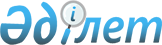 О внесении изменений в решение Таскалинского районного маслихата от 16 апреля 2021 года №6-3 "Тасқала аудандық мәслихатының 2020 жылғы 25 желтоқсандағы № 56-3 "2021-2023 жылдарға арналған Тасқала ауданы Достық ауылдық округінің бюджеті туралы" шешіміне өзгерістер енгізу туралы"Решение Таскалинского районного маслихата Западно-Казахстанской области от 22 апреля 2021 года № 7-1. Зарегистрировано Департаментом юстиции Западно-Казахстанской области 23 апреля 2021 года № 7030
      В соответствии с Законом Республики Казахстан от 6 апреля 2016 года "О правовых актах" Таскалинский районный маслихат РЕШИЛ:
      1. Внести в решение Таскалинского районного маслихата от 16 апреля 2021 года №6-3 "Тасқала аудандық мәслихатының 2020 жылғы 25 желтоқсандағы № 56-3 "2021-2023 жылдарға арналған Тасқала ауданы Достық ауылдық округінің бюджеті туралы" шешіміне өзгерістер енгізу туралы" (зарегистрированное в Реестре государственной регистрации нормативных правовых актов №6969) следующие изменения:
      заголовок изложить в следующей редакции:
      "О внесении изменений в решение Таскалинского районного маслихата от 25 декабря 2020 года №56-3 "О бюджете Достыкского сельского округа Таскалинского района на 2021-2023 годы";
      вступительную часть (преамбулу) изложить в следующей редакции:
      "В соответствии с Бюджетным кодексом Республики Казахстан от 4 декабря 2008 года, Законом Республики Казахстан от 23 января 2001 года "О местном государственном управлении и самоуправлении в Республике Казахстан" Таскалинский районный маслихат РЕШИЛ:";
      пункты 1, 2, 3 изложить в следующей редакции:
      "1. Внести в решение Таскалинского районного маслихата от 25 декабря 2020 года №56-3 "О бюджете Достыкского сельского округа Таскалинского района на 2021-2023 годы" (зарегистрированное в Реестре государственной регистрации нормативных правовых актов №6670, опубликованное 6 января 2021 года в Эталонном контрольном банке нормативных правовых актов Республики Казахстан) следующие изменения:
      пункт 1 изложить в следующей редакции:
      "1. Утвердить бюджет Достыкского сельского округа Таскалинского района на 2021-2023 годы согласно приложениям 1, 2 и 3 соответственно, в том числе на 2021 год в следующих объемах:
      1) доходы – 27 237 тысяч тенге:
      налоговые поступления – 613 тысяч тенге;
      неналоговые поступления – 0 тенге;
      поступления от продажи основного капитала – 0 тенге;
      поступления трансфертов – 26 624 тысячи тенге;
      2) затраты – 27 453 тысячи тенге;
      3) чистое бюджетное кредитование – 0 тенге:
      бюджетные кредиты – 0 тенге; 
      погашение бюджетных кредитов – 0 тенге;
      4) сальдо по операциям с финансовыми активами – 0 тенге:
      приобретение финансовых активов – 0 тенге;
      поступления от продажи финансовых активов государства – 0 тенге;
      5) дефицит (профицит) бюджета – -216 тысяч тенге;
      6) финансирование дефицита (использование профицита) бюджета – 216 тысяч тенге:
      поступления займов – 0 тенге;
      погашение займов – 0 тенге;
      используемые остатки бюджетных средств – 216 тысяч тенге.";
      приложение 1 к указанному решению изложить в новой редакции согласно приложению к настоящему решению.
      2. Руководителю аппарата Таскалинского районного маслихата (Шатенова Т.) обеспечить государственную регистрацию данного решения в органах юстиции.
      3. Настоящее решение вводится в действие с 1 января 2021 года.".
      2. Руководителю аппарата Таскалинского районного маслихата (Шатенова Т.) обеспечить государственную регистрацию данного решения в органах юстиции.
      3. Настоящее решение вводится в действие с 1 января 2021 года.
					© 2012. РГП на ПХВ «Институт законодательства и правовой информации Республики Казахстан» Министерства юстиции Республики Казахстан
				
      Председатель сессии

А. Бактыгереева

      Секретарь маслихата

Ж. Бисенгалиева
